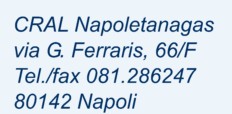 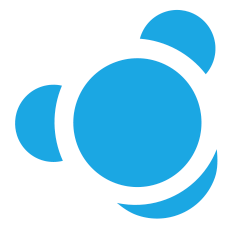 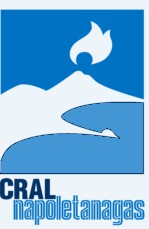 COMUNICATO N. 21/2021OGGETTO:	CONVENZIONE	VALLE DELL’ORSO,Si porta a conoscenza di tutti i Soci interessati che è stato convenzionatao il PARCO AVVENTURA E PARCO ACQUATICO DI VALLE DELL’ORSO sito in Via Giovanni XXIII, 54   Torre del Greco (NA) 80059 Italy.
T. +39 0818473942    info@valleorso.it | www.valleorso.itA TUTTI I SOCI CRAL  CHE NE FARANNO RICHIESTA TRAMITE MAIL, SARANNO INVIATI I VOUCER CRAL CHE DANNO DIRITTO ALLO SCONTO DI 3 EURO SUI BIGLIETTI ADULTI E 2 EURO SUI BAMBINI. Ogni altra indicazione su durata validità, orari apertura e  prezzi,  è indicata sui voucer oppure può essere richiesta direttamente al parco.Si rammenta che ogni voucher sconto vale per un massimo di 4 persone, ha codice univoco e pertanto, può essere utilizzato una sola volta. Napoli 4/6/2021Il Presidente Oreste Schettino